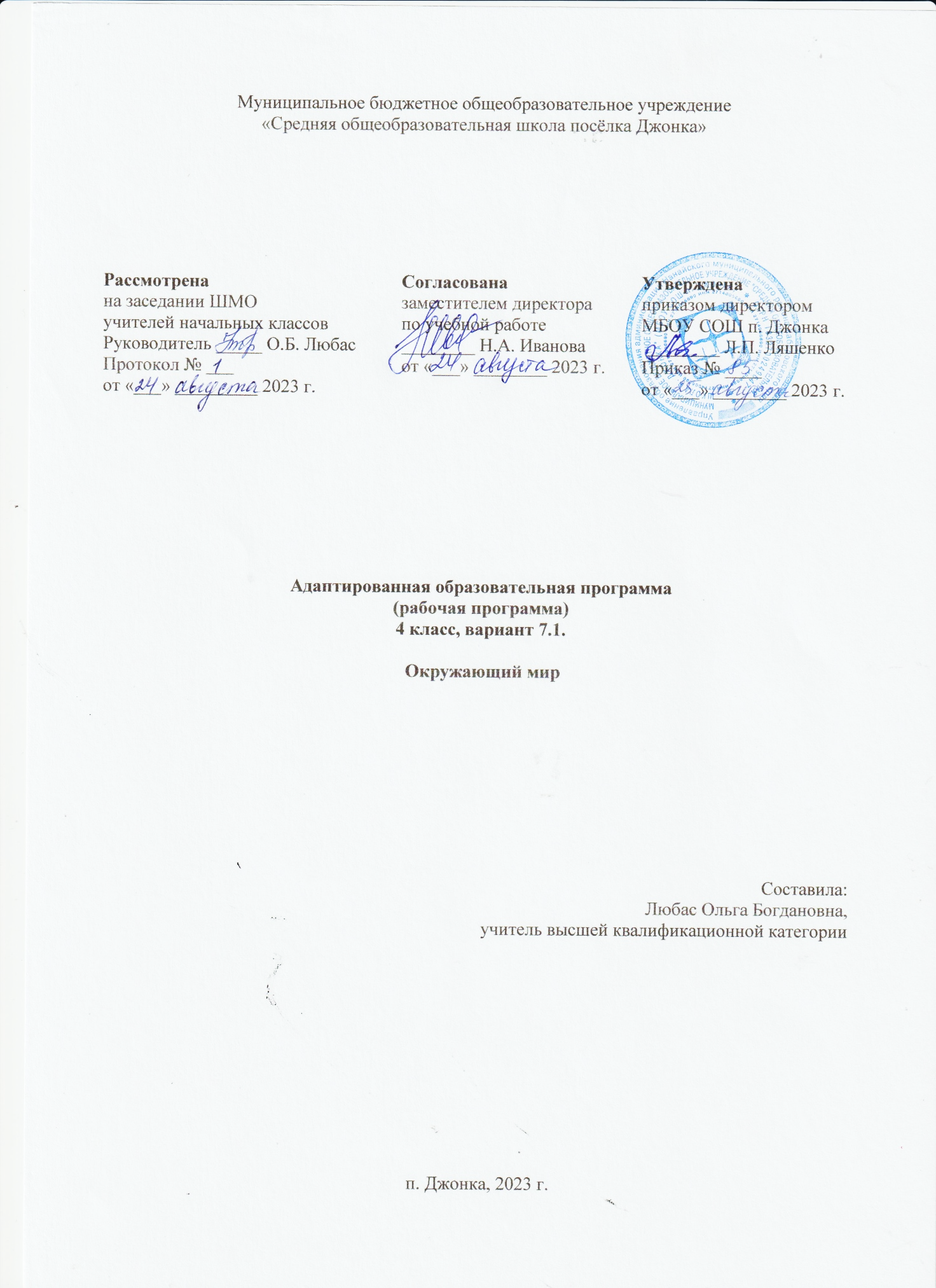 1. Пояснительная запискаАдаптированная рабочая программа учебного предмета «Окружающий мир» для обучающихся 4 класса с ограниченными возможностями здоровья (ОВЗ), вариант 7.1, разработана на основе ФГОС НОО (утвержденного приказом Минобрнауки  РФ от 17.12.10 № 1897); Федерального государственного образовательного стандарта начального общего образования обучающихся с ОВЗ (приказ Министерства образования и науки Российской Федерации от 19 декабря 2014 № 1598); авторской программы по окружающему миру для учащихся 1 - 4 классов под редакцией А.А. Плешаков, М.Ю. Новицкая, являющейся составной частью УМК «Перспектива»;  адаптированной основной образовательной программы начального общего образования для детей с ЗПР (вариант 7.1.) «Средняя общеобразовательная школа п. Джонка»; Положения о структуре, порядке разработки и утверждении рабочих программ учебных предметов, учебных курсов, дисциплин (модулей) в МБОУ СОШ п. Джонка.Адаптированная программа обучающегося с ОВЗ предполагает, что обучающийся получает образование, полностью соответствующее по итоговым достижениям к моменту завершения обучения образованию обучающихся, не имеющих ограничений по возможностям здоровья, в те же сроки обучения (1 - 4 классы).УМК «Окружающий мир 4 класс», под редакцией А.А. Плешаков, М.Ю. Новицкая издательство «Просвещение» 2013 год. Серия «Академический школьный учебник» основана в 2005 году. Изучение курса «Окружающий мир» в начальной школе направлено на достижение следующих целей:–формирование целостной картины мира и осознание места в нём человека на основе единства рационально-научного познания и эмоционально-ценностного осмысления ребёнком личного опыта общения с людьми и природой; формирование бережного отношения к богатствам природы и общества, навыков экологически и нравственно обоснованного поведения в природной и социальной среде–духовно-нравственное развитие и воспитание личности гражданина России в условиях культурного и конфессионального многообразия российского общества.Основными задачами реализации содержания курса являются:1) формирование уважительного отношения к семье, населённому пункту, региону, в котором проживают дети, к России, её природе и культуре, истории и современной жизни;2) осознание ребёнком ценности, целостности и многообразия окружающего мира, своего места в нём;3) формирование модели безопасного поведения в условиях повседневной жизни и в различных опасных и чрезвычайных ситуациях;4) формирование психологической культуры и компетенции для обеспечения эффективного и безопасного взаимодействия в социуме.Индивидуальные особенности обучающегося с ОВЗ Обучающиеся с ЗПР — это дети, имеющее недостатки в психологическом развитии, подтвержденные ПМПК и препятствующие получению образования без создания специальных условий. Все обучающиеся с ЗПР испытывают в той или иной степени выраженные затруднения в усвоении учебных программ, обусловленные недостаточными познавательными способностями, специфическими расстройствами психологического развития (школьных навыков, речи и др.), нарушениями в организации деятельности и/или поведения. Общими для всех обучающихся с ЗПР являются в разной степени выраженные недостатки в формировании высших психических функций, замедленный темп либо неравномерное становление познавательной деятельности, трудности произвольной саморегуляции. У детей с ЗПР   отмечается недостаточная познавательная активность, которая в сочетании с быстрой утомляемостью и истощаемостью может серьезно тормозить их обучение и развитие. Быстро наступающее утомление приводит к потере работоспособности, вследствие чего у учащихся возникают затруднения в усвоении учебного материала. Они не удерживают в памяти условия задачи, продиктованное предложение, забывают слова; допускают нелепые ошибки в письменных работах; нередко вместо решения задачи просто механически манипулируют цифрами; оказываются неспособными оценить результаты своих действий; их представления об окружающем мире недостаточно широки. Дети с ЗПР не могут сосредоточиться на задании, не умеют подчинять свои действия правилам, содержащим несколько условий. Учащиеся данной категории не умеют планировать свои действия, контролировать их; не руководствуются в своей деятельности конечной целью.   Но при этом наблюдается устойчивость форм адаптивного поведения.Описание места учебного предмета в учебном плане 	Учебный план по окружающему миру МБОУ СОШ п. Джонка ориентирован на 34 учебных недели. На изучение математики в 4 классе отводится 2 часа в неделю, 68 часов в год, из них на изучение программного материала – 62 часа, проверочные работы - 6 часов.Для отслеживания результатов обучения используются следующие виды контроля: текущий, промежуточный (четверть, полугодие), итоговый.2. Содержание программы по окружающему миру 4 класс Человек и природа Природа — это то, что нас окружает, но не создано человеком. Природные объекты и предметы, созданные человеком. Образы природы в традиционной культуре народов России и мира.Неживая и живая природа. Признаки предметов (цвет, форма, сравнительные размеры и др.). Примеры явлений природы: смена времён года, снегопад, листопад, перелёты птиц, смена времени суток, рассвет, закат, ветер, дождь, гроза. Природные явления в творчестве народов России и мира.Вещество — это то, из чего состоят все природные объекты и предметы. Разнообразие веществ в окружающем мире. Примеры веществ: соль, сахар, вода, природный газ. Твёрдые тела, жидкости, газы. Простейшие практические работы с веществами, жидкостями, газами. Звёзды и планеты. Солнце — ближайшая к нам звезда, источник света и тепла для всего живого на Земле. Земля — планета, общее представление о форме и размерах Земли. Глобус как модель Земли. Географическая карта и план. Материки и океаны, их названия, расположение на глобусе и карте. Важнейшие природные объекты своей страны, района. Ориентирование на местности. Компас. Образы звёзд и планет в культуре народов России и мира.Смена дня и ночи на Земле. Вращение Земли как причина смены дня и ночи. Времена года, их особенности (на основе наблюдений). Обращение Земли вокруг Солнца как причина смены времён года. Смена времён года в родном крае на основе наблюдений. Образ Солнца и времена года в традиционном календаре народов России и мира. Погода, её составляющие (температура воздуха, облачность, осадки, ветер). Наблюдение за погодой своего края. Предсказание погоды и его значение в жизни людей. Прогнозирование погоды в традиционной культуре народов России.Формы земной поверхности: равнины, горы, холмы, овраги (общее представление, условное обозначение равнин и гор на карте). Особенности поверхности родного края (краткая характеристика на основе наблюдений). Водоёмы, их разнообразие (океан, море, река, озеро, пруд); использование человеком. Водоёмы родного края (названия, краткая характеристика на основе наблюдений). Воздух — смесь газов. Свойства воздуха. Значение воздуха для растений, животных, человека. Образ воздуха в традиционной народной культуре.Вода. Свойства воды. Состояния воды, её распространение в природе, значение для живых организмов и хозяйственной жизни человека. Круговорот воды в природе. Образ воды в традиционной народной культуре.Полезные ископаемые, их значение в хозяйстве человека, бережное отношение людей к полезным ископаемым. Полезные ископаемые родного края (2—3 примера). Почва, её состав, значение для живой природы и для хозяйственной жизни человека. Образ плодородной земли в традиционной народной культуре.Растения, их разнообразие. Части растения (корень, стебель, лист, цветок, плод, семя). Условия, необходимые для жизни растения (свет, тепло, воздух, вода). Наблюдение роста растений, фиксация изменений. Деревья, кустарники, травы. Дикорастущие и культурные растения. Роль растений в природе и жизни людей, бережное отношение человека к растениям. Растения родного края, названия и краткая характеристика на основе наблюдений. Образы растений в традиционной народной культуре. Грибы съедобные и ядовитые. Правила сбора грибов. Животные, их разнообразие. Условия, необходимые для жизни животных (воздух, вода, тепло, пища). Насекомые, рыбы, птицы, звери, их отличия. Особенности питания разных животных (хищные, растительноядные, всеядные). Размножение животных (насекомые, рыбы, птицы, звери). Дикие и домашние животные. Роль животных в природе и жизни людей, бережное отношение человека к животным. Животные родного края: названия, краткая характеристика на основе наблюдений. Образы животных в традиционной народной культуре.Лес, луг, водоём — единство живой и неживой природы (солнечный свет, воздух, вода, почва, растения, животные). Круговорот веществ. Взаимосвязи в природном сообществе: растения — пища и укрытие для животных, животные — распространители плодов и семян растений. Влияние человека на природные сообщества. Природные сообщества родного края (2—3 примера на основе наблюдений). Идея единства мира в традиционной народной культуре.Природные зоны России: общее представление, основные природные зоны (климат, растительный и животный мир, особенности труда и быта людей, влияние человека на природу изучаемых зон, охрана природы). Человек — часть природы. Зависимость жизни человека от природы. Этическое и эстетическое значение природы в жизни человека. Освоение человеком законов жизни природы посредством практической деятельности: история и современность. Народный календарь (приметы, поговорки, пословицы, обычаи), определяющий сезонный труд людей. Положительное и отрицательное влияние деятельности человека на природу (в том числе на примере окружающей местности). Правила поведения в природе. Охрана природных богатств: воды, воздуха, полезных ископаемых, растительного и животного мира. Охрана природы в традиционной культуре России и мира.Заповедники, национальные парки, их роль в охране природы. Красная книга России, её значение, отдельные представители растений и животных Красной книги. Посильное участие в охране природы. Личная ответственность каждого человека за сохранность природы. Общее представление о строении тела человека. Системы органов (опорно-двигательная, пищеварительная, дыхательная, кровеносная, нервная, органы чувств), их роль в жизнедеятельности организма. Гигиена систем органов. Измерение температуры тела человека, частоты пульса. Личная ответственность каждого человека за состояние своего здоровья и здоровья окружающих его людей. Внимание, забота, уважительное отношение к людям с ограниченными возможностями здоровья. Человек и обществоОбщество — совокупность людей, которые объединены общей культурой и связаны друг с другом совместной деятельностью во имя общей цели. Профессии людей. Разделение труда в обществе — основа личного и общественного благосостояния. Типы человеческих сообществ. Основные занятия людей и орудия труда в старину. Духовно-нравственные и культурные ценности — основа жизнеспособности общества. Общее представление о вкладе в культуру человечества традиций и религиозных воззрений разных народов. Культура общения с представителями разных национальностей, социальных групп: проявление уважения, взаимопомощи, умения прислушиваться к чужому мнению.Человек — член общества, носитель и создатель культуры. Внешний облик человека и его внутренний мир. Лучшие человеческие качества и культура. Искусство и его значение в жизни человека. Взаимоотношения человека с другими людьми. Культура общения. Уважение к чужому мнению. Образ идеального человека в культуре России и мира. Оценка человеческих свойств и качеств в культуре народов России и мира. Внутренний мир человека: общее представление о человеческих свойствах и качествах. Экскурсия (очная или заочная с помощью ИКТ) в портретную галерею художественного музея. Семья — самое близкое окружение человека. Семья ребёнка и её состав. Наречение имени младенцу, семейное воспитание детей в культуре народов своего края. Нормы жизни в семье: добрые взаимоотношения, забота, взаимопомощь. Оказание посильной помощи взрослым. Забота о детях, престарелых, больных — долг каждого человека. Домашнее хозяйство. Распределение домашних обязанностей. Обязанности ребёнка в семье. Место работы членов семьи, их профессии.Семья и семейные традиции. Названия родственников в языках народов своего края. Родословная. Составление схемы родословного древа, истории семьи. Имена и фамилии членов семьи. Семейные ценности: ценность материнства, отцовства, детства, преклонного возраста. Честь семьи, рода как ценность. Культура общения и взаимная ответственность в семье. Уважение к мнению друг друга, духовная солидарность.Прошлое семьи. Источники знаний о прошлом: воспоминания старших о важных событиях в жизни семьи, семейные реликвии (ордена и медали, памятные знаки, фотографии, старые книги и письма и др.). Духовно-нравственные ценности в семейной культуре народов России и мира.Экскурсия в краеведческий музей для знакомства с семейной культурой народов своего края (по выбору).Младший школьник; правила поведения в школе, на уроках. Обращение к учителю. Оценка великой миссии учителя в культуре народов России и мира. Классный коллектив, сотрудничество одноклассников и учителя для достижения общих целей; школьный коллектив — единство классных коллективов во имя чести и достоинства школы; совместная учёба, игры, отдых как способы культурного взаимодействия с окружающим миром. Режим дня школьника — условие плодотворной учёбы и успешного развития в школьные годы.Экскурсия в школьный музей для знакомства с историей школы и достижениями её выдающихся выпускников.Друзья, взаимоотношения между ними; ценность дружбы, согласия, взаимной помощи. Правила взаимоотношений со взрослыми, сверстниками, культура поведения в школе и других общественных местах. Внимание к сверстникам, одноклассникам, плохо владеющим русским языком, помощь им в ориентации в учебной среде и окружающей обстановке. Значение труда в жизни человека и общества. Трудолюбие как общественно значимая ценность в культуре народов России и мира. Профессии людей. Личная ответственность человека за результаты своего труда и профессиональное мастерство. Важное значение транспорта в жизни общества. Краткая история транспорта. Транспорт города и села. Наземный, воздушный и водный транспорт. Общественный и личный транспорт. Правила пользования транспортом.Важное значение средств связи в жизни человека и общества: почта, телеграф, телефон, электронная почта. Краткая история средств связи. Телефоны экстренной помощи. Важное значение средств массовой информации в нашей жизни: радио, телевидение, пресса, Интернет. Дополнительные источники информации: словари, энциклопедии, справочники (в том числе на электронных носителях) и правила работы с ними.Важное значение средств массовой информации в нашей жизни: радио, телевидение, пресса, Интернет. Дополнительные источники информации: словари, энциклопедии, справочники (в том числе на электронных носителях) и правила работы с ними.Наша Родина — Россия, Российская Федерация. Ценностно-смысловое содержание понятий: Родина, Отечество, Отчизна. Государственная символика России: Государственный герб России, Государственный флаг России, Государственный гимн России; правила поведения при прослушивании гимна. Конституция — Основной закон Российской Федерации. Права ребёнка. Президент Российской Федерации — глава государства. Ответственность главы государства за социальное и духовно-нравственное благополучие граждан. Федеральное собрание. Ответственность государства за благополучие своих граждан. Ответственность российских граждан за своё Отечество.Праздник в жизни общества как средство укрепления общественной солидарности и упрочения духовно-нравственных связей между соотечественниками. Новый год, Рождество Христово, День защитника Отечества, 8 Марта, День весны и труда, День Победы, День России, День защиты детей, День народного единства, День Конституции и др. Оформление плаката или стенной газеты к общественному празднику. Россия на карте, государственная граница России. Добрососедство разных стран в мире — культурная ценность человечества.Москва — столица России. Святыни Москвы — святыни России. Достопримечательности Москвы: Кремль, Красная площадь, Большой театр и др. Характеристика отдельных исторических событий, связанных с Москвой (основание Москвы, строительство Кремля и др.). Герб Москвы. Расположение Москвы на карте. Города России. Санкт-Петербург: достопримечательности (Зимний дворец, памятник Петру I — Медный всадник, разводные мосты через Неву и др.), города Золотого кольца России (по выбору). Святыни городов России. Россия — многонациональная страна. Народы, населяющие Россию, их обычаи, характерные особенности быта (по выбору). Основные религии народов России: православие, ислам, иудаизм, буддизм. Уважительное отношение к своему и другим народам, их религии, культуре, истории. Проведение спортивного праздника на основе традиционных детских игр народов своего края. Родной край — частица России. Родной город (село), регион (область, край, республика): название, основные достопримечательности, музеи, театры, спортивные комплексы и пр. Особенности труда людей родного края, их профессии. Названия разных народов, проживающих в данной местности, их обычаи, характерные особенности быта. Важные сведения из истории родного края. Святыни родного края. Проведение дня памяти выдающегося земляка. История Отечества. Счёт лет в истории. Наиболее важные и яркие события общественной и культурной жизни страны в разные исторические периоды: Древняя Русь, Московское государство, Российская империя, СССР, Российская Федерация. Начальные представления о культуре России в разные исторические времена (образование, научные знания, памятники архитектуры и живописи и др.). Картины быта, труда, духовно-нравственных и культурных традиций народов России в прошлом (жилища, одежда, питание, домашняя утварь, основные занятия, орудия труда), верования, народные праздники и обычаи.Экскурсия в краеведческий музей для знакомства с традиционной культурой народов своего края. Выдающиеся люди разных эпох как носители базовых национальных ценностей. Охрана памятников истории и культуры. Посильное участие в охране памятников истории и культуры своего края. Личная ответственность каждого человека за сохранность историко-культурного наследия своего края. Страны и народы мира. Общее представление о многообразии стран, народов, религий на Земле. Объекты Всемирного наследия — сокровище всех народов Земли. Знакомство с 3—4 (несколькими) странами (с контрастными особенностями): название, расположение на политической карте, столица, главные достопримечательности. Ответственность людей за Всемирное природное и культурное наследие. Правила безопасной жизниЦенность здоровья и здорового образа жизни. Режим дня школьника, чередование труда и отдыха в режиме дня; личная гигиена. Физическая культура, закаливание, игры на воздухе как условие сохранения и укрепления здоровья. Личная ответственность каждого человека за сохранение и укрепление своего физического и нравственного здоровья. Номера телефонов экстренной помощи. Первая помощь при лёгких травмах (ушиб, порез, ожог), обмораживании, перегреве. Дорога от дома до школы, правила безопасного поведения на дорогах, в лесу, на водоёме в разное время года. Правила противопожарной безопасности, основные правила обращения с газом, электричеством, водой. Правила безопасного поведения в природе. Забота о здоровье и безопасности окружающих людей — нравственный долг каждого человека. Формы организации учебных занятий         Исходя из уровня подготовки класса, применяются технологии коррекционно-развивающего обучения, дифференцированного подхода и личностно – ориентированного образования. Формы уроков в основном традиционные (комбинированный урок) или урок по изучению нового материала. Групповая форма, индивидуальная форма, игровая, элементы беседы, наблюдение, сообщение, работа в парах, самостоятельные и практические работы, работа по алгоритму, составление памяток.Основные виды деятельности- Индивидуальный и фронтальный опрос- Индивидуальная работа по карточкам- Работа в паре, в группе- Тесты, практические, проверочные, контрольные работы.3. Планируемые результаты усвоения учебного предметаЛичностные, метапредметные и предметные результаты освоения учащимися с ЗПР соответствуют ФГОС НОО. Программа направлена на достижение учащимися следующих личностных, метапредметных и предметных результатов:ЛИЧНОСТНЫЕ РЕЗУЛЬТАТЫ1. Формирование основ российской гражданской идентичности, чувства гордости за свою Родину, российский народ и историю России, осознание своей этнической и национальной принадлежности; ценности многонационального российского общества, становление гуманистических и демократических ценностных ориентаций.2. Формирование целостного, социально ориентированного взгляда на мир в его органичном единстве и разнообразии природы, народов, культур и религий. 3. Формирование уважительного отношения к иному мнению, истории и культуре других народов. 4. Овладение начальными навыками адаптации в динамично изменяющемся и развивающемся мире. 5. Принятие и освоение социальной роли обучающегося, развитие мотивов учебной деятельности и формирование личностного смысла учения. 6. Развитие самостоятельности и личной ответственности за свои поступки, в том числе в информационной деятельности, на основе представлений о нравственных нормах, социальной справедливости и свободе. 7. Формирование эстетических потребностей, ценностей и чувств. 8. Развитие этических чувств, доброжелательности и эмоционально-нравственной отзывчивости, понимания и сопереживания чувствам других людей. 9. Развитие навыков сотрудничества со взрослыми и сверстниками в разных социальных ситуациях, умения не создавать конфликтов и находить выходы из спорных ситуаций.10. Формирование установки на безопасный, здоровый образ жизни, наличие мотивации к творческому труду, работе на результат, бережному отношению к материальным и духовным ценностям.МЕТАПРЕДМЕТНЫЕ РЕЗУЛЬТАТЫОсвоение курса «Окружающий мир» играет значительную роль в достижении метапредметных результатов начального образования, таких, как: 1. Овладение способностью принимать и сохранять цели и задачи учебной деятельности, поиска средств её осуществления. 2. Освоение способов решения проблем творческого и поискового характера. 3. Формирование умения планировать, контролировать и оценивать учебные действия в соответствии с поставленной задачей и условиями её реализации, определять наиболее эффективные способы достижения результата. 4. Использование знаково-символических средств представления информации для создания моделей изучаемых объектов и процессов, схем решения учебных и практических задач. 5. Активное использование речевых средств и средств информационных и коммуникационных технологий (далее — ИКТ) для решения коммуникативных и познавательных задач. 6. Овладение навыками смыслового чтения текстов различных стилей и жанров в соответствии с целями и задачами, осознанного построения речевого высказывания в соответствии с задачами коммуникации и составления текстов в устной и письменной формах. 7. Овладение логическими действиями сравнения, анализа, синтеза, обобщения, классификации по родовидовым признакам, установления аналогий и причинно-следственных связей, построения рассуждений, отнесения к известным понятиям. 8. Овладение начальными сведениями о сущности и особенностях объектов, процессов и явлений действительности (природных, социальных, культурных, технических и др.) в соответствии с содержанием конкретного учебного предмета. 9. Овладение базовыми предметными и межпредметными понятиями, отражающими существенные связи и отношения между объектами и процессами. 10. Умение работать в материальной и информационной среде начального общего образования (в том числе с учебными моделями) в соответствии с содержанием конкретного учебного предмета. ПРЕДМЕТНЫЕ РЕЗУЛЬТАТЫ1. Понимание особой роли России в мировой истории, воспитание чувства гордости за национальные свершения, открытия, победы.2. Уважительное отношение к России, родному краю, своей семье, истории, культуре, природе нашей страны, её современной жизни.3. Осознание целостности окружающего мира, освоение основ экологической грамотности, элементарных правил нравственного поведения в мире природы и людей, норм здоровье сберегающего поведения в природной и социальной среде.4. Освоение доступных способов изучения природы и общества (наблюдение, запись, измерение, опыт, сравнение, классификация и др. с получением информации из семейных архивов, от окружающих людей, в открытом информационном пространстве).5. Развитие навыков устанавливать и выявлять причинно- следственные связи в окружающем мире.ЧЕЛОВЕК И ПРИРОДАВыпускник научится: – узнавать изученные объекты и явления живой и неживой природы; – описывать на основе предложенного плана изученные объекты и явления живой и неживой природы, выделять их существенные признаки; – сравнивать объекты живой и неживой природы на основе внешних признаков или известных характерных свойств и проводить простейшую классификацию изученных объектов природы; проводить несложные наблюдения в окружающей среде и ставить опыты, используя простейшее лабораторное оборудование и измерительные приборы;– следовать инструкциям и правилам техники безопасности при проведении наблюдений и опытов; – использовать естественно-научные тексты (на бумажных и электронных носителях, в том числе в контролируемом Интернете) с целью поиска и извлечения информации, ответов на вопросы, объяснений, создания собственных устных или письменных высказываний; – использовать различные справочные издания (словарь по естествознанию, определитель растений и животных на основе иллюстраций, атлас карт, в том числе и компьютерные издания) для поиска необходимой информации; – использовать готовые модели (глобус, карту, план) для объяснения явлений или описания свойств объектов; – обнаруживать простейшие взаимосвязи между живой и неживой природой, взаимосвязи в живой природе; использовать их для объяснения необходимости бережного отношения к природе; определять характер взаимоотношений человека и природы, находить примеры влияния этих отношений на природные объекты, здоровье и безопасность человека; – понимать необходимость здорового образа жизни, соблюдения правил безопасного поведения; использовать знания о строении и функционировании организма человека для сохранения и укрепления своего здоровья. Регулятивные УУД:– использовать при проведении практических работ инструменты ИКТ (фото- и видеокамеру, микрофон и др.) для записи и обработки информации, готовить небольшие презентации по результатам наблюдений и опытов; – моделировать объекты и отдельные процессы реального мира с использованием виртуальных лабораторий и механизмов, собранных из конструктора; – осознавать ценность природы и необходимость нести ответственность за её сохранение, соблюдать правила экологичного поведения в школе и в быту (раздельный сбор мусора, экономия воды и электроэнергии) и природной среде; – пользоваться простыми навыками самоконтроля самочувствия для сохранения здоровья; осознанно соблюдать режим дня, правила рационального питания и личной гигиены; выполнять правила безопасного поведения в доме, на улице, природной среде, оказывать первую помощь при несложных несчастных случаях; – планировать, контролировать и оценивать учебные действия в процессе познания окружающего мира в соответствии с поставленной задачей и условиями её реализации. ЧЕЛОВЕК И ОБЩЕСТВОВыпускник научится: – узнавать государственную символику Российской Федерации и своего региона; описывать достопримечательности столицы и родного края; находить на карте мира Российскую Федерацию, на карте России Москву, свой регион и его главный город; – различать прошлое, настоящее, будущее; соотносить изученные исторические события с датами, конкретную дату с веком; находить место изученных событий на «ленте времени»;– используя дополнительные источники информации (на бумажных и электронных носителях, в том числе в контролируемом Интернете), находить факты, относящиеся к образу жизни, обычаям и верованиям своих предков; на основе имеющихся знаний отличать реальные исторические факты от вымыслов; – оценивать характер взаимоотношений людей в различных социальных группах (семья, группа сверстников, этнос), в том числе с позиции развития этических чувств, доброжелательности и эмоционально-нравственной отзывчивости, понимания чувств других людей и сопереживания им;– использовать различные справочные издания (словари, энциклопедии) и детскую литературу о человеке и обществе с целью поиска информации, ответов на вопросы, объяснений, для создания собственных устных или письменных высказываний. Выпускник получит возможность научиться:– осознавать свою неразрывную связь с разнообразными окружающими социальными группами;– ориентироваться в важнейших для страны и личности событиях и фактах прошлого и настоящего; оценивать их возможное влияние на будущее, приобретая тем самым чувство исторической перспективы;– наблюдать и описывать проявления богатства внутреннего мира человека в его созидательной деятельности на благо семьи, в интересах образовательного учреждения, профессионального сообщества, этноса, нации, страны;– проявлять уважение и готовность выполнять совместно установленные договоренности и правила, в том числе правила общения со взрослыми и сверстниками в официальной обстановке, участвовать в коллективной деятельности в информационной образовательной среде;– определять общую цель в совместной деятельности и пути ее достижения, договариваться о распределении функций и ролей, осуществлять взаимный контроль в совместной деятельности, адекватно оценивать собственное поведение и поведение окружающихПЛАНИРУЕМЫЕ РЕЗУЛЬТАТЫ ОСВОЕНИЯ ПРОГРАММЫ ПО ОКРУЖАЮЩЕМУ МИРУ 4 КЛАССЛИЧНОСТНЫЕ РЕЗУЛЬТАТЫ:У обучающегося будут сформированы: – овладение основами гражданской идентичности личности в форме осознания «Я» как гражданина России, ответственного за сохранение её природного и культурного наследия; – умение осознанно использовать обществоведческую лексику для выражения своих представлений о правах и обязанностях гражданина России, о правах ребёнка, о государственном устройстве Российской Федерации; – проявление чувства сопричастности к отечественной истории через историю своей семьи и гордости за свою Родину, общество посредством знакомства с вкладом соотечественников в развитие страны;  – осознание своей этнической принадлежности в контексте принципа российской гражданственности «Единство в многообразии», понимание себя наследником ценностей многонационального общества; – целостный, социально ориентированный взгляд на мир в единстве природы, народов, культур и религий; – представление о необходимости исторической преемственности в жизни общества; – уважительное отношение к истории и культуре народов России и мира через понимание их взаимной связи, преемственности, постоянном развитии при сохранении устойчивых культурных особенностей; – навыки адаптации в мире через осознание образа исторического времени как единства прошлого, настоящего и будущего; – внутренняя позиция школьника на уровне положительного отношения к школе, осознания и принятия образца прилежного ученика; – мотивационная основа учебной деятельности, включающая социальные, учебно-познавательные и внешние мотивы; – понимание причин успеха и неуспеха учебной деятельности; – способность действовать даже в ситуациях неуспеха (корректировать ход работы); – интерес к новому учебному материалу, способам решения новой частной задачи; – способность к самооценке на основе критериев успешности учебной деятельности; – осознанная готовность к выполнению социальной роли ученика (действовать в соответствии с нормами и правилами школьной жизни); – готовность нести ответственность за бережное и уважительное отношение к животным, природе, окружающим людям; – ориентация в нравственном содержании и смысле поступков как собственных, так и окружающих людей; – личностная ответственность за свои поступки, сохранность объектов природы, будущее России; – представление о морально-нравственных понятиях и нормах поведения и умение оформлять их в этическое суждение о поступке; – знание основных моральных норм и действие в соответствии с моральными нормами; – чувство прекрасного и эстетические чувства на основе знакомства с мировой и отечественной художественной культурой в исторической перспективе; – развитие этических чувств как регуляторов морального поведения; – понимание и сопереживание чувствам других людей в ходе знакомства с отечественными святынями и художественными образами отечественной и мировой литературы и живописи; – навыки сотрудничества со взрослыми и сверстниками в разных социальных ситуациях; – правила работы в группе, доброжелательное отношение к сверстникам, бесконфликтное поведение, стремление прислушиваться к мнению одноклассников; – гибкость в суждениях в процессе диалогов и полилогов со сверстниками и взрослыми; – установка на здоровый образ жизни с опорой на отечественную традицию понимания триединства здоровья физического, психического и духовно-нравственного.МЕТАПРЕДМЕТНЫЕ РЕЗУЛЬТАТЫ: РегулятивныеОбучающийся научится: – понимать и самостоятельно формулировать учебную задачу; – сохранять учебную задачу в течение всего урока; – ставить цели изучения темы, толковать их в соответствии с изучаемым материалом урока; – выделять из темы урока известные знания и умения, определять круг неизвестного по изучаемой теме; – планировать своё высказывание (выстраивать последовательность предложений для раскрытия темы, приводить примеры, делать обобщение); – планировать свои действия; – фиксировать по ходу урока и в конце его удовлетворённость / неудовлетворённость своей работой на уроке, объективно относиться к своим успехам и неуспехам; – самостоятельно оценивать правильность выполнения действия и вносить необходимые коррективы в исполнение как в конце действия, так и по ходу его реализации; – осуществлять итоговый и пошаговый контроль по результату; – контролировать и корректировать свои действия в учебном сотрудничестве; – в сотрудничестве с учителем ставить новые учебные задачи; – использовать внешнюю и внутреннюю речь для целеполагания, планирования и регуляции своей деятельности.ПознавательныеОбучающийся научится: – понимать, толковать и организовывать свою деятельность в соответствии с условными знаками и символами, используемыми в учебнике и других образовательных ресурсах для передачи информации; – осуществлять поиск необходимой информации из различных источников (библиотека, Интернет и пр.) для выполнения учебных заданий; – выделять существенную информацию из текстов и литературы разных типов и видов (художественных и познавательных); – использовать знаково-символические средства, в том числе модели и схемы, для решения учебных задач; – понимать содержание параграфа, интерпретировать смысл, фиксировать прочитанную информацию в виде таблиц, схем, рисунков, моделей и пр.; – осуществлять анализ объектов с выделением существенных и несущественных признаков; – осуществлять сравнение и классификацию по заданным критериям; – устанавливать причинно-следственные связи; – строить рассуждения в форме связи простых суждений об объекте, его строении, свойствах и связях; – строить рассуждение (или доказательство своей точки зрения) по теме урока в соответствии с возрастными нормами; – проявлять творческие способности при выполнении рисунков, схем, составлении рассказов, оформлении Календаря памятных дат, итогов проектных работ и пр.; – ориентироваться на разнообразие способов решения задач; – владеть общим приёмом решения учебных задач.КоммуникативныеОбучающийся научится: – включаться в диалог с учителем и сверстниками, в коллективное обсуждение проблем и вопросов, проявлять инициативу и активность в стремлении высказываться, задавать вопросы; – формулировать ответы на вопросы; – слушать партнёра по общению (деятельности), не перебивать, не обрывать на полуслове, вникать в смысл того, о чём говорит собеседник; – договариваться и приходить к общему решению в совместной деятельности, в том числе в ситуации столкновения интересов; – формулировать собственное мнение и позицию в устной и письменной форме; – аргументировать свою позицию; – понимать различные позиции других людей, отличные от собственной, и ориентироваться на позицию партнёра в общении; – признавать свои ошибки, озвучивать их; – употреблять вежливые слова в случае неправоты: «Извини, пожалуйста», «Прости, я не хотел тебя обидеть», «Спасибо за замечание, я его обязательно учту» и др.; – понимать и принимать задачу совместной работы, распределять роли при выполнении заданий; – строить монологическое высказывание, владеть диалогической формой речи (с учётом возрастных особенностей, норм); – готовить сообщения, выполнять проекты по теме; – составлять рассказ на заданную тему; – осуществлять взаимный контроль и оказывать в сотрудничестве необходимую взаимопомощь; – продуктивно разрешать конфликты на основе учёта интересов и позиций всех его участников; – строить понятные для партнёра высказывания, учитывающие, что он знает и видит, а что нет; – использовать речь для регуляции своего действия; – адекватно использовать речевые средства для решения различных коммуникативных задач; – достаточно точно, последовательно и полно передавать информацию, необходимую партнёру.ПРЕДМЕТНЫЕ РЕЗУЛЬТАТЫОбучающийся научится: – узнавать государственную символику Российской Федерации (герб, флаг, гимн); – находить на карте мира Российскую Федерацию, на карте России Москву, свой регион, его главный город; – называть факторы, объединяющие граждан России в единый российский народ (общее историческое прошлое, общероссийская культура, государственный русский язык, общий труд на благо Отечества); – приводить конкретные примеры свобод, гарантируемых гражданам России её Конституцией, а также конкретные примеры прав и обязанностей граждан (в пределах нескольких статей Главы 2); – приводить конкретные примеры прав ребёнка; – называть элементы государственного устройства России как независимой демократической республики и высшую силу власти в ней — многонациональный народ; – называть имя действующего Президента РФ и его полномочия как главы государственной власти; – перечислять особенности субъектов РФ: принадлежность к одной из групп (республики, автономные области, области, автономные округа, края, города федерального назначения); наличие регионального герба, гимна, флага; самобытное природное и культурное наследие; выдающиеся граждане; – показывать на карте границы России, её крайние точки, местоположение географических объектов, заданных в учебниках; – показывать на карте и называть государства, сопредельные России; – характеризовать растительный и животный мир основных природных зон России, а также особенности хозяйственно-бытовой жизни людей на этих территориях; – знать об экологических проблемах России и предложениях экологов по охране природы; – приводить примеры редких и исчезающих видов растений и животных своего края; – соотносить исторические события с датами, даты с веком, в котором данное событие произошло; – располагать дату изучаемого события на схеме «Река времени»; – отличать подлинные исторические события от вымысла в народных преданиях и легендах; – показывать на карте Восточно-Европейской равнины места обитания разных племён (славянских и финно-угорских), называть их в соответствии с летописными сведениями; – определять по карте местоположение древнейших русских городов; – называть дату (век) Крещения Руси; – характеризовать важнейшие деяния некоторых русских князей из династии Рюриковичей, их значение в развитии древнерусской государственности (княгини Ольги, князей Владимира Святого, Ярослава Мудрого, Владимира Мономаха, Юрия Долгорукого, Андрея Боголюбского, Дмитрия Донского и Александра Невского, Ивана III, Ивана Грозного как первого царя Московской Руси); – называть города, положившие начало Золотому кольцу, и показывать их на карте; – называть дату (век) Куликовской битвы; – называть важнейшие деяния соотечественников в допетровский период российской истории (книгопечатание, исследование земель и строительство новых городов на востоке России, преодоление последствий Смутного времени); – показывать на карте поволжские города — ключевые точки формирования народного ополчения под руководством князя Дмитрия Пожарского и гражданина Кузьмы Минина; – перечислять основные преобразования в жизни страны во времена первых царей династии Романовых и в эпоху Петра I; – приводить примеры деятельности великих соотечественников в послепетровское время (М. В. Ломоносов, А. В. Суворов, Ф. Ф. Ушаков);называть важнейшие события и героев Отечественной войны 1812 г. (Бородинская битва, пожар Москвы; всенародное сопротивление захватчикам); – называть памятники и памятные места Москвы и России, связанные с событиями и героями Отечественной войны 1812 г. (по выбору, в том числе в своём крае); – характеризовать развитие промышленности в XIX в. (в том числе и в своём крае)*; – характеризовать в общих чертах развитие театрального, музыкального, изобразительного искусства и литературы России в XIX в.;  – называть имена выдающихся отечественных музыкантов, художников, писателей;  – перечислять названия важнейших российских театров и художественных (галерей) музеев, рассказывать о них (по выбору)*; – называть основные исторические события начала XX в., в том числе на примерах памяти об этих событиях в своём крае (Первая мировая война, Октябрьский переворот 1917 г., Гражданская война); – характеризовать жизнь и созидательную деятельность соотечественников в СССР до Великой Отечественной войны, в том числе в своём крае*; – называть основные этапы Великой Отечественной войны 1941—1945 гг. (начало войны, блокада Ленинграда, Сталинградская битва, Курская битва, окончание войны, День Победы); – характеризовать основные особенности труда людей в тылу во время Великой Отечественной войны 1941—1945 гг.*; – называть реликвии Великой Отечественной войны 1941— 1945 гг. (в том числе своей семьи) как живые свидетельства человеческих судеб и истории народа; – характеризовать созидательную деятельность наших соотечественников в послевоенные годы восстановления разрушенного войной народного хозяйства*; – характеризовать созидательную деятельность наших соотечественников в 50—70-е гг. XX в. (наука, промышленность, исследования космоса, искусство и спорт)*; – характеризовать особенности жизни страны в 90-е гг. XX в. и первое десятилетие XXI в.*; – называть яркие явления в современной культурной жизни России, их значение для нашей страны и для других стран мира; – приводить положительные примеры развития творческих способностей и лучших человеческих качеств своих современников, проявивших себя в самых разных видах деятельности, в том числе в своём крае (городе, селе).ТРЕБОВАНИЯ К УРОВНЮ ПОДГОТОВКИ УЧАЩИХСЯ К КОНЦУ ЧЕТВЕРТОГО ГОДА ОБУЧЕНИЯВ результате изучения программы музыка ученик 4 класса к концу учебного года должен знать:– способы изображения Земли, её поверхности (глобус, карта, план местности); – названия океанов и материков; – положение России, своего края на карте; – природные зоны России, особенности природы и хозяйства, экологические проблемы в этих зонах; – особенности природы края: поверхность, важнейшие полезные ископаемые, водоёмы, природные сообщества; использование и охрана природы края; – правила поведения в природе; – исторические периоды: первобытное общество, Древний мир, Средние века, Новое время, Новейшее время; – важнейшие события и великих людей отечественной истории; – государственную символику и государственные праздники современной России; что такое Конституция; основные права ребёнка.Обучающиеся должны уметь:  – определять на глобусе и географических картах стороны горизонта, находить и показывать изученные географические объекты;  – различать важнейшие полезные ископаемые родного края; растения и животные, которые наиболее характерны для луга, леса, водоёма своего края; основные сельскохозяйственные растения, а также сельскохозяйственных животных края; – объяснять в пределах требований программы взаимосвязи в природе и между природой и человеком; – самостоятельно находить в учебнике и дополнительных источниках сведения по определённой теме, излагать их на уроке в виде сообщения, рассказа; – проводить самостоятельные наблюдения в природе;– формулировать и практически выполнять правила поведения в природе; – в доступной форме пропагандировать знания о природе, об отношении к ней; лично участвовать в практической работе по охране природы; – приводить примеры патриотизма, доблести, благородства на материале отечественной истории; – приводить примеры народов России; – владеть элементарными приёмами чтения географической и исторической карты. Использовать приобретенные знания и умения в практической деятельности и повседневной жизни: – Правила безопасной жизни. – Ценность здоровья и здорового образа жизни.– Режим дня школьника, чередование труда и отдыха в режиме дня; личная гигиена. Физическая культура, закаливание, игры на воздухе как условие сохранения и укрепления здоровья. Личная ответственность каждого человека за сохранение и укрепление своего физического и нравственного здоровья. Номера телефонов экстренной помощи. – Соблюдать правила безопасности дорожного движения (в части, касающейся пешеходов и пассажиров транспортных средств). Дорога от дома до школы, правила безопасного поведения на дорогах, в лесу, на водоёме в разное время года. Правила противопожарной безопасности, основные правила обращения с газом, электричеством, водой. Правила безопасного поведения в природе. – использовать термометр для измерения температуры воздуха; – устанавливать связи между жизнью живых существ и сезонными изменениями в природе; – применять приемы ухода за растениями в соответствии с условиями их жизни; – выполнять изученные правила охраны и укрепления здоровья, безопасного поведения; – устанавливать зависимость между поведением людей в природе и его последствиями; оценивать воздействие человека на природу (положительное и отрицательное), выполнять правила поведения в природе; – рассказывать о родном крае, родной стране, столице. 4. Тематическое планирование 4 классУчебно-методическое и материально-техническое обеспечение образовательного процессаА.А. Плешаков, М.Ю. Новицкая Окружающий мир. Учебник. 4 класс: ч.1,2, М.: «Просвещение», 2020; Электронное приложение к учебнику Окружающий мир. 4 класс А.А. Плешаков, М.Ю. Новицкая; А.А. Плешаков, М.Ю. Новицкая Окружающий мир. Рабочая тетрадь. 4 класс: ч.1,2, М.: «Просвещение», 2023;Окружающий мир. Методическое пособие с поурочными разработками. 4 класс; Методические рекомендации. 4 класс;А.А. Плешаков, М.Ю. Новицкая Окружающий мир. Рабочие программы. Предметная линия учебников системы «Перспектива». 1-4 классы.Информационные образовательные ресурсы:Единая коллекция цифровых образовательных ресурсов (http://school-collection.edu.ru/) Библиотека ЦОК https://m.edsoo.ru/f8416306‌http://school-collection.edu.ru/   
 РЭШ https://resh.edu.ru/  
 Портал "Начальная школа" 
 http://nachalka.edu.ru/  
 Портал "Введение ФГОС НОО" 
 http://nachalka.seminfo.ru/  
 Библиотека материалов для начальной школы 
 http://www.nachalka.com/biblioteka 
 Инфоурок https://infourok.ru/  
Интерактивная доскаКлассная доскаКомпьютерМультимедийный проектор№РазделыКоличество часов1Мы - граждане единого Отечества.122По родным просторам.203Путешествие по Реке Времени.264Мы строим будущее России.10                                                                                           Всего за год:   68 часов                                                                                           Всего за год:   68 часов                                                                                           Всего за год:   68 часов